 R0120459O        natal  é           uma     data      em        que     comemoramos   o    nascimento   de  Jesus cristo.25     de          dezemdro      foi      estabele   Cido       comData       oficial        de    comemoração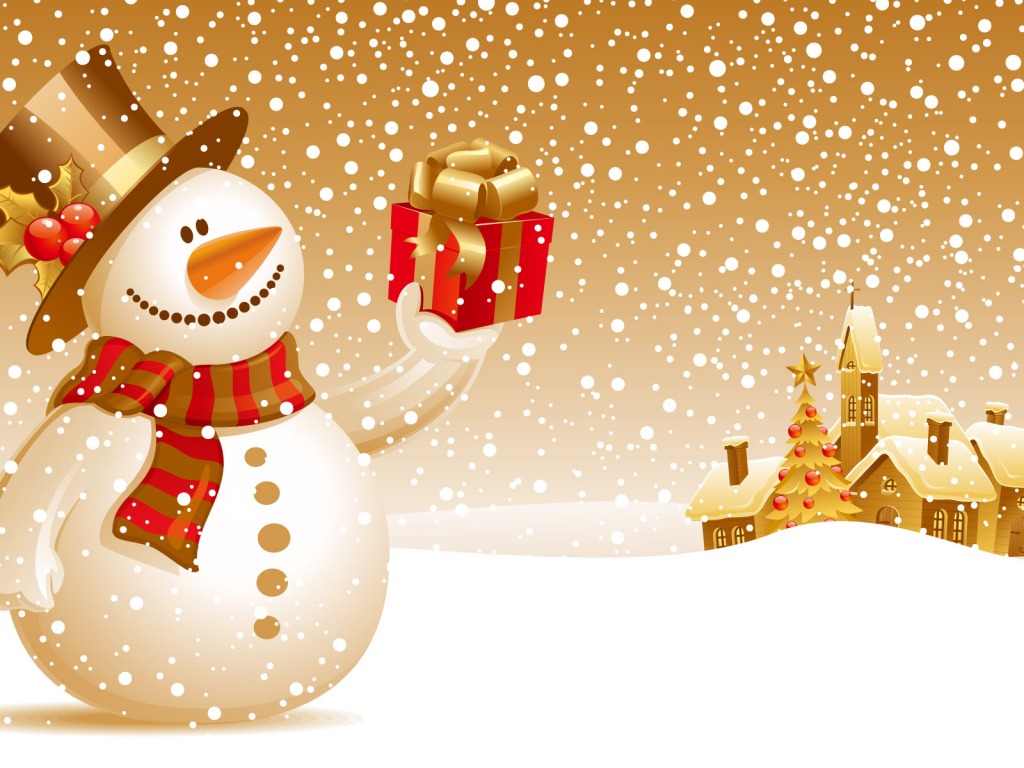 